REPUBLIKA  HRVATSKA         PRIMORSKO-GORANSKA ŽUPANIJA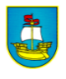                  OPĆINA KOSTRENAKLASA: 030-03/18-01/7URBROJ: 2170-07-06-19-12Kostrena, 15. studenog 2019.Evidencijski broj nabave: B-397.2/1-2019POZIV ZA DOSTAVU PONUDA ZA NABAVU OPREME I INSTALACIJE PRISTUPNIH TOČAKA ZA JAVNI BEŽIČNI INTERNET PREMA NATJEČAJU WIFI4EU15. studenog 2019.POZIV ZA DOSTAVU PONUDASadržaj1. NAZIV I SJEDIŠTE NARUČITELJA2. IME, ADRESA I MJESTO KONTAKTA3. EVIDENCIJSKI BROJ NABAVE4. POPIS GOSPODARSKIH SUBJEKATA S KOJIMA JE NARUČITELJ U SUKOBU INTERESA5. VRSTA POSTUPKA NABAVE6. OPIS PREDMETA NABAVE7. KOLIČINA PREDMETA NABAVE8. TEHNIČKA SPECIFIKACIJA PREDMETA NABAVE9.  ROK POČETKA I ZAVRŠETKA PRUŽANJA USLUGA I TRAJANJA UGOVORA10. SADRŽAJ PONUDE11. NAČIN ODREĐIVANJA CIJENE PONUDE12. NAČIN DOSTAVE PONUDE13. KRITERIJ ZA ODABIR PONUDA 14. ROK, NAČIN I UVJETI PLAĆANJA15. POSEBNE ODREDBEPrilog 1: PONUDBENI LISTPrilog 2: IZJAVA O NEKAŽNJAVANJUPrilog 3: TROŠKOVNIKPrilog 4: TEHNIČKA SPECIFIKACIJAOPĆINA KOSTRENA, Sv.Lucija 38, 51221 KostrenaIme i prezime:			Martina Zekić, mag. oec., Dario Modrić, struč. spec. ing. aedif.Adresa:				Sveta Lucija 38, 51221 KostrenaBroj telefona:			+385 (0) 51 209-071, +385 (0) 51 209-002Adresa elektroničke pošte:	martina.zekic@kostrena.hr; dario.modric@kostrena.hrB-397.2/1-2019Temeljem članka 76. Zakona o javnoj nabavi („Narodne novine“, br. 120/2016) Općina Kostrena objavljuje da ne postoje gospodarski subjekti s kojima Općina Kostrena ne smije sklapati ugovore o nabavi.Jednostavna nabava - prema čl. 15. Zakona o javnoj nabavi („Narodne novine“ broj 120/2016) Procijenjena vrijednost nabave je 90.000,00 kn bez PDV-aPredmet nabave je nabava opreme i instalacija pristupnih točaka za javni bežični Internet na temelju Sporazuma o dodjeli bespovratnih sredstava u okviru instrumenata za povezivanje Europe (CEF): PROGRAM WiFi4EU, SPORAZUM BR. INEA/CEF/WiFi4EU/2-2019/009253-039960, koji je sklopila Općina Kostrena sa Izvršnom agencijom  za inovacije i mreže (INEA) („Agencija”), u okviru ovlasti koje je na nju prenijela Europska komisija („Komisija”),Nabava opreme i instalacija pristupnih točaka sukladno specifikaciji iz ove dokumentacije o nabavi.Predmet nabave nije podijeljen u grupe.Tehnička specifikacija predmeta nabave pobliže je opisana u u prilogu 4. ove dokumentacije o nabavi.Odabrana ponuda ponuditelja mora odgovarati traženim tehničkim specifikacijama.	Početak pružanja usluga je odmah po potpisu ugovora o nabavi. Planirano je sklapanje ugovora neposredno nakon predaje ponuda i odabira najpovoljnijeg ponuditelja.Isporuka opreme u roku od 60 dana, a implementacija u roku od 30 dana od dana isporuke.Nakon kompletne isporuke te implementacije potrebno je sastaviti i potpisati Primopredajni zapisnik. Ponuditelj za instaliranje bežičnog interneta mora se registrirati na portalu WIFI4EU dostupnom na poveznici https://www.wifi4eu.eu/Po odabiru najpovoljnijeg ponuđača, naručitelj će s istim sklopiti ugovor o dodjeljivanju Vaučera u iznosu od 15.000 EUR, a za isporuku i implementaciju predmetnog sustava ovog natječaja. Također, ponuđača s kojim će biti sklopljen ugovor, naručitelj će odabrati kao izvođača za instaliranje bežičnog interneta na web portalu WIFI4EU. 13.1. Osnove za isključenja gospodarskog subjektaA. Naručitelj će isključiti gospodarskog subjekta iz postupka javne nabave ako utvrdi da: 1. je gospodarski subjekt koji ima poslovni nastan u Republici Hrvatskoj ili osoba koja je član upravnog, upravljačkog ili nadzornog tijela ili ima ovlasti zastupanja, donošenja odluka ili nadzora toga gospodarskog subjekta i koja je državljanin Republike Hrvatske pravomoćnom presudom osuđena za: a) sudjelovanje u zločinačkoj organizaciji, na temelju – članka 328. (zločinačko udruženje) i članka 329. (počinjenje kaznenog djela u sastavu zločinačkog udruženja) Kaznenog zakona – članka 333. (udruživanje za počinjenje kaznenih djela), iz Kaznenog zakona (»Narodne novine«, br. 110/97., 27/98., 50/00., 129/00., 51/01., 111/03., 190/03., 105/04., 84/05., 71/06., 110/07., 152/08., 57/11., 77/11. i 143/12.) b) korupciju, na temelju – članka 252. (primanje mita u gospodarskom poslovanju), članka 253. (davanje mita u gospodarskom poslovanju), članka 254. (zlouporaba u postupku javne nabave), članka 291. (zlouporaba položaja i ovlasti), članka 292. (nezakonito pogodovanje), članka 293. (primanje mita), članka 294. (davanje mita), članka 295. (trgovanje utjecajem) i članka 296. (davanje mita za trgovanje utjecajem) Kaznenog zakona – članka 294.a (primanje mita u gospodarskom poslovanju), članka 294.b (davanje mita u gospodarskom poslovanju), članka 337. (zlouporaba položaja i ovlasti), članka 338. (zlouporaba obavljanja dužnosti državne vlasti), članka 343. (protuzakonito posredovanje), članka 347. (primanje mita) i članka 348. (davanje mita) iz Kaznenog zakona (»Narodne novine«, br. 110/97., 27/98., 50/00., 129/00., 51/01., 111/03., 190/03., 105/04., 84/05., 71/06., 110/07., 152/08., 57/11., 77/11. i 143/12.) c) prijevaru, na temelju – članka 236. (prijevara), članka 247. (prijevara u gospodarskom poslovanju), članka 256. (utaja poreza ili carine) i članka 258. (subvencijska prijevara) Kaznenog zakona – članka 224. (prijevara), članka 293. (prijevara u gospodarskom poslovanju) i članka 286. (utaja poreza i drugih davanja) iz Kaznenog zakona (»Narodne novine«, br. 110/97., 27/98., 50/00., 129/00., 51/01., 111/03., 190/03., 105/04., 84/05., 71/06., 110/07., 152/08., 57/11., 77/11. i 143/12.) d) terorizam ili kaznena djela povezana s terorističkim aktivnostima, na temelju – članka 97. (terorizam), članka 99. (javno poticanje na terorizam), članka 100. (novačenje za terorizam), članka 101. (obuka za terorizam) i članka 102. (terorističko udruženje) Kaznenog zakona – članka 169. (terorizam), članka 169.a (javno poticanje na terorizam) i članka 169.b (novačenje i obuka za terorizam) iz Kaznenog zakona (»Narodne novine«, br. 110/97., 27/98., 50/00., 129/00., 51/01., 111/03., 190/03., 105/04., 84/05., 71/06., 110/07., 152/08., 57/11., 77/11. i 143/12.) e) pranje novca ili financiranje terorizma, na temelju – članka 98. (financiranje terorizma) i članka 265. (pranje novca) Kaznenog zakona – članka 279. (pranje novca) iz Kaznenog zakona (»Narodne novine«, br. 110/97., 27/98., 50/00., 129/00., 51/01., 111/03., 190/03., 105/04., 84/05., 71/06., 110/07., 152/08., 57/11., 77/11. i 143/12.) f) dječji rad ili druge oblike trgovanja ljudima, na temelju – članka 106. (trgovanje ljudima) Kaznenog zakona – članka 175. (trgovanje ljudima i ropstvo) iz Kaznenog zakona (»Narodne novine«, br. 110/97., 27/98., 50/00., 129/00., 51/01., 111/03., 190/03., 105/04., 84/05., 71/06., 110/07., 152/08., 57/11., 77/11. i 143/12.), ili 2. je gospodarski subjekt koji nema poslovni nastan u Republici Hrvatskoj ili osoba koja je član upravnog, upravljačkog ili nadzornog tijela ili ima ovlasti zastupanja, donošenja odluka ili nadzora toga gospodarskog subjekta i koja nije državljanin Republike Hrvatske pravomoćnom presudom osuđena za kaznena djela iz točke 3.1.A.1. podtočaka od a) do f) ove Dokumentacije i za odgovarajuća kaznena djela koja, prema nacionalnim propisima države poslovnog nastana gospodarskog subjekta, odnosno države čiji je osoba državljanin, obuhvaćaju razloge za isključenje iz članka 57. stavka 1. točaka od (a) do (f) Direktive 2014/24/EU. Razdoblje isključenja gospodarskog subjekta kod kojeg su ostvarene osnove za isključenje iz postupka javne nabave, u odnosu na osnove isključenja iz članka 251. stavka 1. Zakona o javnoj nabavi, je pet godina od dana pravomoćnosti presude, osim ako pravomoćnom presudom nije određeno drukčije.- izvadak iz kaznene evidencije ili drugog odgovarajućeg registra ili, ako to nije moguće, jednakovrijedni dokument nadležne sudske ili upravne vlasti u državi poslovnog nastana gospodarskog subjekta, odnosno državi čiji je osoba državljanin, kojim se dokazuje da ne postoje navedene osnove za isključenje. Ako se u državi poslovnog nastana gospodarskog subjekta, odnosno državi čiji je osoba državljanin ne izdaju gore navedeni dokumenti ili ako ne obuhvaćaju sve okolnosti točke iz 10.1. A. 1. ili 10.1. A. 2. ove dokumentacije, gospodarski subjekt dostavlja:izjavu pod prisegom ili, ako izjava pod prisegom prema pravu dotične države ne postoji, izjavu davatelja s ovjerenim potpisom kod nadležne sudske ili upravne vlasti, javnog bilježnika ili strukovnog ili trgovinskog tijela u državi poslovnog nastana gospodarskog subjekta, odnosno državi čiji je osoba državljanin. Napomena: navedeni dokumenti se dostavljaju za gospodarski subjekt/te i svaku osobu koja je član, upravnog, upravljačkog ili nadzornog tijela ili ima ovlasti zastupanja, donošenja odluka ili nadzora tog gospodarskog subjekta. Gospodarski subjekt koji ima poslovni nastan u Republici Hrvatskoj odnosno osoba koja je državljanin Republike Hrvatske dostavlja izjavu s ovjerenim potpisom kod javnog bilježnika. B. Naručitelj će isključiti gospodarskog subjekta iz postupka javne nabave ako utvrdi da gospodarski subjekt nije ispunio obveze plaćanja dospjelih poreznih obveza i obveza za mirovinsko i zdravstveno osiguranje: 1. u Republici Hrvatskoj, ako gospodarski subjekt ima poslovni nastan u Republici Hrvatskoj, ili 2. u Republici Hrvatskoj ili u državi poslovnog nastana gospodarskog subjekta, ako gospodarski subjekt nema poslovni nastan u Republici Hrvatskoj. Naručitelj neće isključiti gospodarskog subjekta iz postupka javne nabave ako mu sukladno posebnom propisu plaćanje obveza nije dopušteno ili mu je odobrena odgoda plaćanja. - potvrdu porezne uprave ili drugog nadležnog tijela u državi poslovnog nastana gospodarskog subjekta kojom se dokazuje da ne postoje navedene osnove za isključenje. Ako se u državi poslovnog nastana gospodarskog subjekta, odnosno državi čiji je osoba državljanin ne izdaju gore navedeni dokumenti, gospodarski subjekt dostavlja: - izjavu pod prisegom ili, ako izjava pod prisegom prema pravu dotične države ne postoji, izjavu davatelja s ovjerenim potpisom kod nadležne sudske ili upravne vlasti, javnog bilježnika ili strukovnog ili trgovinskog tijela u državi poslovnog nastana gospodarskog subjekta, odnosno državi čiji je osoba državljanin.14.1. sposobnost za obavljanje profesionalne djelatnostiIzvod iz poslovnog, sudskog (trgovačkog), strukovnog, obrtnog ili drugog odgovarajućeg registra kojim ponuditelj-pravna osoba dokazuje da je registriran za obavljanje djelatnosti koja je povezana s ovim predmetom nabave, a ako se on ne izdaje u državi sjedišta gospodarskog subjekta, gospodarski subjekt može dostaviti izjavu s ovjerom potpisa kod nadležnog tijela.Izvod ili izjava ne smiju biti stariji od tri mjeseca računajući od dana početka postupka nabave.14.2. tehnička i stručna sposobnost:Tehnička i stručna sposobnost dokazuje se sljedećim dokazom: Izjavom u kojoj ponuditelj navodi da raspolaže osobama koje posjeduju strukovnu      sposobnost, stručno znanje i iskustvo potrebno za izvršavanje predmeta nabave.b) 		S obzirom da Naručitelj predstavlja subjekt od regionalne važnosti za građane Republike Hrvatske i u potpunosti je svakodnevno vezan za predmet ove nabave, te snosi odgovornost za provođenje mjera za štićenje osobnih podataka i informacija korisnika, za sustavno upravljanje kvalitetom radi konstantnog poboljšanja, za osiguravanje kontinuiteta poslovanja, za odgovoran odnos prema okolišu te zdravlju svojih zaposlenika i zaposlenika svojih partnera, Naručitelj će vrednovati Ponuditelja koji može dokazati da odgovorno sudjeluje u svakom od prije navedenih uvjeta kroz međunarodno priznate certifikate.Naručitelj vrednuje stručnost Ponuditelja u kontekstu međunarodnih ISO certifikata 9001:2015, ISO 14001:2015, ISO 27001:2013 te EN 15838.Ponuditelj mora posjedovati važeći međunarodni certifikat ISO 9001:2015 ili jednakovrijedan dokument izdan od ovlaštenih tijela, koji se odnosi na sustavno upravljanje kvalitetom, proizvodima i uslugama, radi konstantnog poboljšanja kvalitete te rezultata dobre poslovne prakse prilikom ispunjenja zahtjeva kupaca, a primjenjiv je na sve organizacije, neovisno o vrsti djelatnosti i veličini organizacije. ISO 9001:2015 utvrđuje kriterije i niz načela sustava upravljanja kvalitetom, uključujući snažnu orijentacija na kupca, fokus i motivaciju ljudi u postizanje ciljeva, partnerski odnos s dobavljačima, učinkovite poslovne procese, smanjenje rizika poslovanja, jasno definiranje odgovornosti, te trajno poboljšavanje. ISO 9001:2015. osigurava da Naručitelj dobiva dosljedne, kvalitetne proizvode i usluge, što pak osigurava stabilnu uslugu i poslovnu prednost, kako Ponuditelja, tako i Naručitelja. Dokaz posjedovanja certifikata dostavlja se kao sastavni dio ponude.Ako ponuditelj posjeduje važeći međunarodni certifikat ISO 14001:2015 ili jednakovrijedan dokument izdan od ovlaštenih tijela, time potvrđuje razvoj aktivnosti i ciljeva za poboljšanje sustava upravljanja okolišem, te praćenje učinkovitosti istih uzimajući u obzir zakonske zahtjeve akcijskog plana za zelenom javnom nabavom. ISO 14001: 2015 je međunarodno priznata norma primjenjiva za sve organizacije, neovisno o lokaciji/veličini/djelatnosti, koja pruža dokaz o politici sustavnog upravljanja tvrtkom i zaposlenicima koji utječu na značajne aspekte okoliša prilikom pružanja traženih usluga te na taj način svode potencijalno negativne utjecaje svojih poslovnih aktivnosti vezanih uz okoliš na najmanju moguću mjeru. Dokaz posjedovanja certifikata mora se dostaviti kao sastavni dio ponude.Ponuditelj mora posjedovati važeći međunarodni certifikat ISO 27001:2013 ili jednakovrijedan dokument izdan od ovlaštenih tijela, za upravljanje informacijskom sigurnošću radi dokazivanja stručnosti i brige o osiguravanju integriteta, raspoloživosti i dostupnosti informacija kao i definirane sigurnosne kontrole raspolaganja informacijama u papirnatom i digitalnom formatu, te fizičkim i ljudskim sredstvima. Norma ISO 27001:2013 je svjetski prihvaćeni standard kojim Ponuditelj potvrđuje sukladnost s od struke priznatim preporukama za informacijsku sigurnost kako bi na najbolji mogući način očuvao tajnost Naručiteljevih informacija. Dokaz posjedovanja certifikata dostavlja se kao sastavni dio ponude.Ponuditelj mora posjedovati važeću međunarodnu normu EN 15838 ili jednakovrijedan dokument izdan od ovlaštenih tijela. Kroz definiranje zahtjeva koje kontaktni centri moraju ispunjavati, standard EN 15838 za cilj ima kreiranje najbolje prakse koja će biti usmjerena prema korisniku i ispunjavanju njegovih očekivanja. EN 15838 usredotočuje se na značajke kvalitete koje su svojstvene za komunikaciju s korisnicima. Dokaz posjedovanja norme dostavlja se kao sastavni dio ponude.Ponuditelj mora posjedovati navedene certifikate obzirom na važnost i kompleksnost poslovanja Naručitelja koji djeluje u složenim organizacijskim uvjetima, u potpunosti je svakodnevno vezan za predmet ove nabave te snosi odgovornost za provođenje mjera za štićenje osobnih podataka i informacija korisnika, te za sustavno upravljanje kvalitetom radi konstantnog poboljšanja. U skladu s navedenim, Naručitelju je iznimno bitno da Ponuditelj ima sigurnosno poslovanje na način da ne može dovesti u pitanje izvršenje svojih ugovornih obveza.15. Uvjeti za izvršenje ugovora:Ponuditelj čija je ponuda odabrana dužan je dokazati da je ovlašten i osposobljen za prodaju, isporuku, implementaciju, i održavanje svih značajnih sustava koje nudi što uključuje minimalno sljedeće certifikate i/ili ovlaštenja proizvođača:−	Ponuditelj je dužan posjedovati ovjerenu potvrdu proizvođača (Manufacturer Authorization Form - MAF) kojim dokazuje kako je ponuditelj ovlašten i osposobljen za prodaju, implementaciju i održavanje opreme stavki:●	„Wi-Fi bazna stanica" koje ponuditelj nudi u sklopu ove nabave.●	„Wi-Fi kontroler"  koji ponuditelj nudi u sklopu ove nabave.●	„Bazna stanica za mikrovalni link"  koju ponuditelj nudi u sklopu ove nabave.Potvrda mora biti naslovljena na naručitelja te ne smije biti starija od dana objave ovog Poziva za dostavu ponuda.−	Ponuditelj je dužan posjedovati najviši ili drugi po redu najviši partnerski status i pripadajući certifikat koji proizvođač ponuđenih Wi-Fi baznih stanica ima u svojem partnerskom programu. Kao Cisco GOLD partner, Cisco SILVER partner, Ruckus Elite partner, Ruckus Select, ili jednakovrijedni vršni ili drugi po redu certifikat od proizvođača kojeg ponuditelj nudi. Certifikat mora biti važeći (aktualni).Jednakovrijedni certifikati su svi certifikati od bilo kojeg proizvođača WIFI opreme (kojeg Ponuditelj nudi u svojoj ponudi), a koji dokazuju da ponuditelj kao partner tog proizvođača ima najviše rangirani status kojeg proizvođač ima u svojem partnerskom programu.Naručitelj smatra da su traženi uvjeti važni za uspješno i kvalitetno izvršenje Ugovora o nabavi.Ponuditelj koji je podnio najpovoljniju ponudu dužan je Naručitelju do potpisa Ugovora dostaviti slijedeće dokumente: -	Preslika ovjerene potvrde proizvođača (MAF), te-	Preslika važećeg partnerskog certifikata.Ukoliko odabrani ponuditelj ne dostavi traženu dokumentaciju, smatrat će se da je odustao od ponude.Ponuda mora sadržavati: 1. Sadržaj ponude; 2. Popunjen ponudbeni list (prilog 1) 3. Izjavu o nekažnjavanju (prilog 2);4. Izjavu kojom dokazuje da posjeduje stručno osoblje;5. Potvrdu porezne uprave;6. Ispravu o upisu u poslovni, sudski (trgovački), strukovni, obrtni ili drugi odgovarajući registar;7. Popunjen troškovnik (prilog 3); 8. Popunjena tehnička specifikacija (prilog 4).U cijenu ponude moraju biti uračunati svi troškovi i popusti koje iziskuje pružanje usluge koja je predmet nabave.Ponuditelj upisuje cijene u priloženi Troškovnik tako da za ponuđene stavke upisuje jediničnu i ukupnu cijenu u kunama, te ukupnu cijenu svih stavki troškovnika.Cijena ponude je nepromjenjiva tijekom trajanja ugovora o nabavi.Količine iskazane u troškovniku su nepromjenjive, fiksne.Ponuda se uvezuje na način da se onemogući naknadno vađenje ili umetanje listova.Ponuda se dostavlja u zatvorenoj omotnici osobno ili preporučeno na adresu naručitelja:  OPĆINA KOSTRENA, Sv.Lucija 38, 51221 KostrenaNa omotnici ponude mora biti naznačeno:OPĆINA KOSTRENA, Sv.Lucija 38, 51221 KostrenaPonuda za nabavu opreme i instalacija pristupnih točaka za javni bežični internet.  ev. broj:  B-397.2/1-2019 „NE OTVARATI“ Na omotnici mora biti naznačen naziv i adresa ponuditeljaKrajnji rok za dostavu ponuda je 25. studenog u 12:00 sati bez obzira na način dostave. Kriterij za odabir ponuda je ekonomski najpovoljnija ponuda.Kriteriji za odabir ekonomski najpovoljnije ponude i njihov relativan značaj:1. Cijena ponudeNaručitelj kao jedan od kriterija određuje cijenu prihvatljive ponude, bez PDV-a.Maksimalan broj bodova koje Ponuditelj može ostvariti u okviru kriterija cijene ponude je 80 bodova.Ponuditelj čija je cijena prihvatljive ponude najniža ostvarit će maksimalan broj bodova. Bodovna vrijednosti ponuda drugih ponuditelja će se određivati korištenjem sljedeće formule: CP = (Ymin/Yp) x 80Pri čemu su:Yp – cijena iz promatrane ponudeYmin – najniža cijena (iz ponude koja ima najmanju ponuđenu cijenu) 2. Jamstveni rokMaksimalni broj bodova koje gospodarski subjekt može dobiti po ovom kriteriju je 20 bodova. Vrijednosni kriterij: Budući da se radi o unutarnjoj i vanjskoj opremi , pretpostavka je da će se nuditi različite duljine jamstva, pa će se duljina jamstva odrediti kumulativnim zbrojem ponuđenih jamstava za unutarnju i vanjsku opremu.Ponuđeni jamstveni rok iz ponude ponuditelja dobit će bodove prema tablici kako slijedi: Izvršitelj će ispostaviti Naručitelju račun, koji plaća treća strana - Izvršna agencija za inovacije i mreže (INEA), a prema pravilima WIFI4EU projekta koji su dostupni na portalu https://www.wifi4eu.eu/ odnosno na način kako je to opisano u Sporazumu o dodjeli bespovratnih sredstava u okviru instrumenata za povezivanje Europe (CEF): PROGRAM WiFi4EU, SPORAZUM BR. INEA/CEF/WiFi4EU/2-2019/009253-039960.Na ovaj postupak se ne primjenjuju odredbe Zakona o javnoj nabavi i Naručitelj zadržava pravo poništiti ovaj postupak nabave u bilo kojem trenutku, odnosno ne odabrati niti jednu ponudu, a sve bez ikakvih obveza ili naknada bilo koje vrste prema ponuditeljima.PONUDBENI LIST									Prilog 1 Naručitelj: OPĆINA KOSTRENA, Sv.Lucija 38, 51221 KostrenaPonuditelj:	naziv,  sjedište i OIB ponuditelja:________________________________________________________adresa za dostavu pošte______________________________________________________________e-pošta ponuditelja: _________________________________________________________________telefona/telefaks: ___________________________________________________________________Žiro račun/IBAN:  ___________________________________________________________________Gospodarski subjekt je u sustavu PDV-a__________________________________________________Ime, prezime i funkcija ovlaštene osobe za potpisivanje ugovora_______________________________Ime, prezime osobe ovlaštene za kontakt s naručiteljem ____________________________________Broj ponude: ________________________Predmet nabave: NABAVA OPREME I INSTALACIJA PRISTUPNIH TOČAKA ZA JAVNI BEŽIČNI INTERNET,  ev.br. ------------Cijena ponude (bez PDV-a):    			      	         ____________________________kn	PDV:                  	    			       	         ____________________________kn   	Ukupna cijena ponude (s PDV):    		    	         ____________________________knRok valjanosti ponude: _____________________________________________                ___________________________________			(potpis i pečat ponuditelja)U _______________ dana _______________2019.g.Prilog 2Temeljem članka 251 stavka 1. točka 1. i članka 265. stavka 2. Zakona o javnoj nabavi (Narodne novine, broj 120/2016), kao ovlaštena osoba za zastupanje gospodarskog subjekta dajem sljedeću:I Z J A V U  O  N E K A ŽN J A V A N J Ukojom ja _______________________________ iz ________________________________________                         (ime i prezime)                                                  (adresa stanovanja)broj identifikacijskog dokumenta __________________ izdanog od ___________________________,kao osoba iz članka 251. stavka 1. točke 1. Zakona o javnoj nabavi za sebe i za gospodarski subjekt:_________________________________________________________________________________                                                (naziv i sjedište gospodarskog subjekta, OIB)Izjavljujem da ja osobno niti gore navedeni gospodarski subjekt nismo pravomoćnom presudom osuđeniza:a) sudjelovanje u zločinačkoj organizaciji, na temelju:- članka 328. (zločinačko udruženje) i članka 329. (počinjenje kaznenog djela u sastavu zločinačkog  udruženja) Kaznenog zakona i- članka 333. (udruživanje za počinjenje kaznenih djela), iz Kaznenog zakona (»Narodne novine«, broj  110/97., 27/98., 50/00., 129/00., 51/01., 111/03., 190/03., 105/04., 84/05., 71/06., 110/07., 152/08.,     57/11., 77/11. i 143/12.);b) korupciju, na temelju:- članka 252. (primanje mita u gospodarskom poslovanju), članka 253. (davanje mita u gospodarskom  poslovanju), članka 254. (zlouporaba u postupku javne nabave), članka 291. (zlouporaba položaja i    ovlasti), članka 292. (nezakonito pogodovanje), članka 293. (primanje mita), članka 294. (davanje mita),  članka 295. (trgovanje utjecajem) i članka 296. (davanje mita za trgovanje utjecajem) Kaznenog zakona   i- članka 294.a (primanje mita u gospodarskom poslovanju), članka 294.b (davanje mita u gospodarskom  poslovanju), članka 337. (zlouporaba položaja i ovlasti), članka 338. (zlouporaba obavljanja dužnosti  državne vlasti), članka 343. (protuzakonito posredovanje), članka 347. (primanje mita) i članka 348.  (davanje mita) iz Kaznenog zakona (»Narodne novine«, br. 110/97.,27/98., 50/00., 129/00., 51/01.,   111/03., 190/03., 105/04., 84/05., 71/06., 110/07., 152/08., 57/11.,77/11. i 143/12.);c) prijevaru, na temelju:- članka 236. (prijevara), članka 247. (prijevara u gospodarskom poslovanju), članka 256. (utaja poreza ili  carine) i članka 258. (subvencijska prijevara) Kaznenog zakona i- članka 224. (prijevara), članka 293. (prijevara u gospodarskom poslovanju) i članka 286. (utaja poreza i  drugih davanja) iz Kaznenog zakona (»Narodne novine«, br. 110/97., 27/98., 50/00., 129/00., 51/01.,  111/03., 190/03., 105/04., 84/05., 71/06., 110/07., 152/08., 57/11., 77/11. i 143/12.)d) terorizam ili kaznena djela povezana s terorističkim aktivnostima, na temelju:- članka 97. (terorizam), članka 99. (javno poticanje na terorizam), članka 100. (novačenje za terorizam),   članka 101. (obuka za terorizam) i članka 102. (terorističko udruženje) Kaznenog zakona- članka 169. (terorizam), članka 169.a (javno poticanje na terorizam) i članka 169.b (novačenje i obuka   za terorizam) iz Kaznenog zakona (»Narodne novine«, br. 110/97., 27/98., 50/00., 129/00., 51/01.,  111/03., 190/03., 105/04., 84/05., 71/06., 110/07., 152/08., 57/11., 77/11. i 143/12.)e) pranje novca ili financiranje terorizma, na temelju:- članka 98. (financiranje terorizma) i članka 265. (pranje novca) Kaznenog zakona i- članka 279. (pranje novca) iz Kaznenog zakona (»Narodne novine«, br. 110/97., 27/98., 50/00., 129/00.,  51/01., 111/03., 190/03., 105/04., 84/05., 71/06., 110/07., 152/08., 57/11., 77/11. i143/12.)f) dječji rad ili druge oblike trgovanja ljudima, na temelju:- članka 106. (trgovanje ljudima) Kaznenog zakona- članka 175. (trgovanje ljudima i ropstvo) iz Kaznenog zakona (»Narodne novine«, br. 110/97., 27/98.,   50/00., 129/00., 51/01., 111/03., 190/03., 105/04., 84/05., 71/06., 110/07., 152/08., 57/11., 77/11. i   143/12.)M.P.__________________________________________(ime, prezime osobe iz članka 251. stavak 1. točka 1.)__________________________________________(potpis osobe iz članka 251. stavak 1.točka 1.)UPUTA: Ovaj obrazac potpisuje osoba ovlaštena za samostalno i pojedinačno zastupanje gospodarskog subjekta (ili osobe koje su ovlaštene za skupno zastupanje gospodarskog subjekta), a koje su državljani Republike Hrvatske. Mjesto i datum, _________________________Prilog 3TROŠKOVNIKU _______________ dana _______________2019.g.	            MP        ___________________________									           Potpis ponuditeljaPrilog 4TEHNIČKA SPECIFIKACIJAZahtjevi tehničke funkcionalnosti se sastoje od tablice u kojoj su opisane obavezne minimalne tehničke karakteristike ponuđene opreme. Ponuditelj mora dokazati da ponuđena oprema zadovoljava sve tražene funkcionalnosti.Naručitelj se obvezuje osigurati izvor neprekidnog napajanja električnom energijom na svim točkama predviđenim za instalaciju opreme za bežično povezivanje, dozvola za montažu isl., osigurati mjesto za smještaj opreme kao i pristup internetu.Ponuditelj je dužan ponuditi svaku stavku kako je tražena u stupcu 2. Tražene karakteristike.Ponuđeni predmet nabave je pravilan i prihvatljiv samo ako ispunjava sve zahtijevane uvjete i svojstva. Nije prihvatljivo precrtavanje ili korigiranje stavke navedene u stupcu 2. Tražene karakteristike. Priložena tablica se popunjava na način da se:u stupac 'Zadovoljava (DA/NE) upisuje DA za slučaj da ponuđeno podržava određeni zahtjev, ili NE za slučaj da ponuđeno ne podržava određeni zahtjev,Ponude ponuditelja koji ne popune tehničke specifikacije sa točnim karakteristikama ponuđene robe mogu biti odbačene.Naručitelj u nastavku definira lokacije na kojima je potrebno instalirati pristupne točke, kao i minimalni broj pristupnih točaka za svaku lokaciju.  U _______________________________, ___________2019. godine____________________________________________(potpis osobe ovlaštene za zastupanje)1. Naziv i sjedište naručitelja:2. Ime, adresa i mjesto kontakta:3. Evidencijski broj nabave:  4. Popis gospodarskih subjekata s kojima je naručitelj u sukobu interesa:5. Vrsta postupka javne nabave: 6. Procijenjena vrijednost nabave: 7. Opis predmeta nabave: 8. Količina predmeta nabave9. Opis i oznaka grupa predmeta nabave: 10. Tehnička specifikacija predmeta nabave 11.  Rok početka i završetka pružanja usluga i trajanja ugovora: 12.  Način sklapanja ugovora: 13. Razlozi isključenja ponuditelja 14. Uvjeti sposobnosti ponuditelja16. Sadržaj ponude17. Način određivanja cijene ponude:18. Način dostave ponude:19. Kriterij za odabir ponude: Red.brojKriterijBroj bodova1.Cijena ponude802.Jamstveni rok 20Maksimalni broj bodova100Vrijeme trajanja jamstvenog rokaBroj bodova0-4  godine55-6 godina107-8 godina159 godina i više2020. Rok, način i uvjeti plaćanja:21. Posebne odredbeR. br.OpisJedinična cijenaKoličina (kom)Ukupna cijena1.Oprema za bežično povezivanje – antena za Wifi sukladno tehničkoj specifikaciji – vanjska I unutarnja112.Izrada idejno-tehničkog rješenja, izrada dokumentacije, konfiguracija,testiranje, instalacija, testiranje nakon instalacije, izrada dokumentacije izvedenog stanja.1Ukupna cijena u kn bez PDV-aPDVUkupna cijena + PDVRd. Br.TRAŽENE KARAKTERISTIKEZadovoljava (DA/NE)1.Podržava istodobnu uporabu dvaju pojaseva (2,4 Ghz – 5Ghz)2.Ciklus potpore dulji od pet godina3.Prosječno vrijeme između kvarova (MTBF) je pet godina4.Posebna i centralizirana jedinstvena točka za upravljanje5.Podržava IEEE 802.1X6.Podržava IEEE 802.11k7.Podržava IEEE 802.11v8.U skladu s normom IEEE 802.11ac Wave I9.U mogućnosti je raditi s najmanje 50 krajnjih korisnika istovremeno bez pada kvalitete usluge10.Najmanje tehnologija 2x2 višestrukih ulaza i višestrukih izlaza (MIMO)11.U skladu s programom Hotspot 2.0 (programom certificiranja „Passpoint“ udruženja Wi-Fi Alliance). Ponuditelj je dužan priložiti u svojoj ponudi certifikate za opremu koja je ponuđena.12.Uređaj ima ugrađenu prenaponsku zaštitu 2 KV13.Uređaj ima ugrađen LTE filter za potiskivanje LTE smetnji na 2.4 GHz14.Uređaj ima ugrađen električni grijač za hladno paljenjeRd. Br.Lokacija instalacijeBroj potrebnih komadaBroj potrebnih komadaRd. Br.Lokacija instalacijeVanjska antena Unutarnja antena1.Općina Kostrena - zgrada općine022.NK Pomorac 1921  - stadion103.BK Kostrena - Boćalište104.DC Kostrena - Kupalište115.Plaža Lumbortovo106.Plaža Smokvinovo107.Uvala Svežanj - Kupalište108.Plaža Spužvina109.Plaža Mikulova kava1010.Plaža Nova voda10                Ukupno:                Ukupno:92